ПРОЕКТ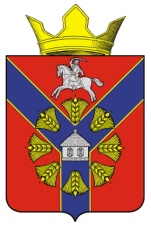 АДМИНИСТРАЦИЯБУКАНОВСКОГО СЕЛЬСКОГО ПОСЕЛЕНИЯ
КУМЫЛЖЕНСКОГО МУНИЦИПАЛЬНОГО РАЙОНАВОЛГОГРАДСКОЙ ОБЛАСТИПОСТАНОВЛЕНИЕ       ________ 2023 г.                                                                                                № ____«О Порядке ведения реестра расходных обязательств Букановского сельского поселения Кумылженского муниципального района Волгоградской области»         В соответствии с пунктом 5 статьи 87 Бюджетного кодекса Российской Федерации, администрация Букановского сельского поселения Кумылженского муниципального района Волгоградской области ПОСТАНОВЛЯЕТ:1. Утвердить прилагаемый Порядок ведения реестра расходных обязательств Букановского сельского поселения Кумылженского муниципального района Волгоградской области. 2. Установить, что органом, уполномоченным осуществлять ведение реестра расходных обязательств Букановского сельского поселения, является администрация Букановского сельского поселения Кумылженского муниципального района Волгоградской области.3. Считать утратившими силу следующие постановления администрации Букановского сельского поселения Кумылженского муниципального района Волгоградской области: - постановление № 7 от 25.02.2010 г. «О порядке составления и предоставления реестроврасходных обязательств средств бюджета Букановского сельского поселения Кумылженского муниципального района Волгоградской области»; - постановление № 30 от 29.04.2016 г. «Об утверждении Порядка ведения реестра расходных обязательств  Букановского сельского поселения  Кумылженского муниципального района  Волгоградской области».4. Настоящее постановление вступает в силу с момента его подписания и подлежит обнародованию в Букановской сельской библиотеке имени А.В. Максаева путем размещения на информационном стенде, а также в сети Интернет на официальном сайте администрации Букановского сельского поселения Кумылженского муниципального района.Глава Букановскогосельского поселения	         Е.А. Кошелева  Приложение к постановлениюадминистрации Букановского сельского поселения от ______ 2023 г. № _____Порядокведения реестра расходных обязательств Букановского сельского поселения Кумылженского муниципального района Волгоградской области.          1. Настоящий Порядок разработан в соответствии с Бюджетным кодексом Российской Федерации и устанавливает правила ведения реестра расходных обязательств Букановского сельского поселения Кумылженского муниципального района Волгоградской области (далее - реестр).         2. Реестр формируется по главным распорядителям бюджетных средств Букановского сельского поселения в виде свода (перечня) законов, иных нормативных правовых актов, муниципальных правовых актов, обусловливающих публичные нормативные обязательства и (или) правовые основания для иных расходных обязательств, с указанием соответствующих положений (статей, частей, пунктов, подпунктов, абзацев) законов и иных нормативных правовых актов, муниципальных правовых актов с оценкой объемов бюджетных ассигнований, необходимых для исполнения включенных в реестр расходных обязательств.       3. Реестр ведется с целью учета расходных обязательств Букановского сельского поселения и определения объема средств бюджета Букановского сельского поселения, необходимых для их исполнения.       4. Реестр формируется финансовым органом Букановского сельского поселения (далее – финансовый орган) на основании реестров расходных обязательств главных распорядителей бюджетных средств Букановского сельского поселения.       Главные распорядители бюджетных средств Букановского сельского поселения представляют в финансовый орган реестры расходных обязательств ежегодно в порядке и сроки, установленные финансовым органом.       5. Реестры расходных обязательств главных распорядителей бюджетных средств Букановского сельского поселения формируются и представляются в электронном виде.       6. При формировании реестров расходных обязательств главные распорядители бюджетных средств Букановского сельского поселения:- проводят анализ действующей нормативной правовой базы;- определяют нормативные правовые акты, договоры и соглашения, обуславливающие расходование средств;- оценивают объем средств, предусматриваемых на исполнение расходных обязательств.       7. Внесение изменений в Реестр осуществляется в связи:- с внесением изменений в решение о бюджете Букановского сельского поселения на текущий финансовый год и плановый период;- с внесением изменений в сводную бюджетную роспись бюджета Букановского сельского поселения на текущий финансовый год и плановый период;- с принятием новых и (или) признанием утратившими силу законодательных и иных нормативных правовых актов, обусловливающих публичные нормативные обязательства и (или) правовые основания для иных расходных обязательств, подлежащих исполнению.         8. Главные распорядители бюджетных средств Букановского сельского поселения несут ответственность за полноту, своевременность и достоверность представляемой информации.         В случае несоответствия представленных реестров расходных обязательств требованиям, предусмотренным настоящим Порядком, финансовый орган возвращает реестры расходных обязательств на доработку.         Доработанные реестры расходных обязательств представляются в финансовый орган в срок не позднее трех рабочих дней с даты их возврата.